Реализация федеральных проектовнационального проекта  «Образования»в Кувшиновском районеРеализация  проекта «Успех каждого ребенка»В рамках реализации федерального проекта «Успех каждого ребенка» национального проекта «Образование»   в 2022 году была произведена поставка оборудования для введения дополнительных мест  в Кувшиновской школе №1 и Кувшиновской школе №2.2022-2023 учебный  годКувшиновская школа №1В изостудии «Фантазия»                                          В кружке «Белая ладья»   занимается 30 детей 1-4  классов                     занимается 30 детей 1-9 классов                                                                                           
В кружке «Юный инспектор дорожного движения» занимается 40 детей 3-7 класс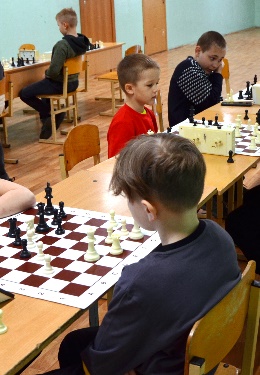 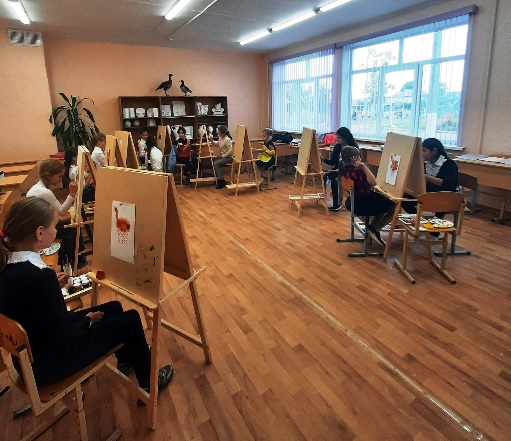 Кувшиновская школа №2  В школе работают кружки спортивно-оздоровительного направленияВолейбол                                                   Баскетбол                                           Грация(ОФП)Занимаются 20 детей                        Занимаются 20 детей                  Занимаются 40 детей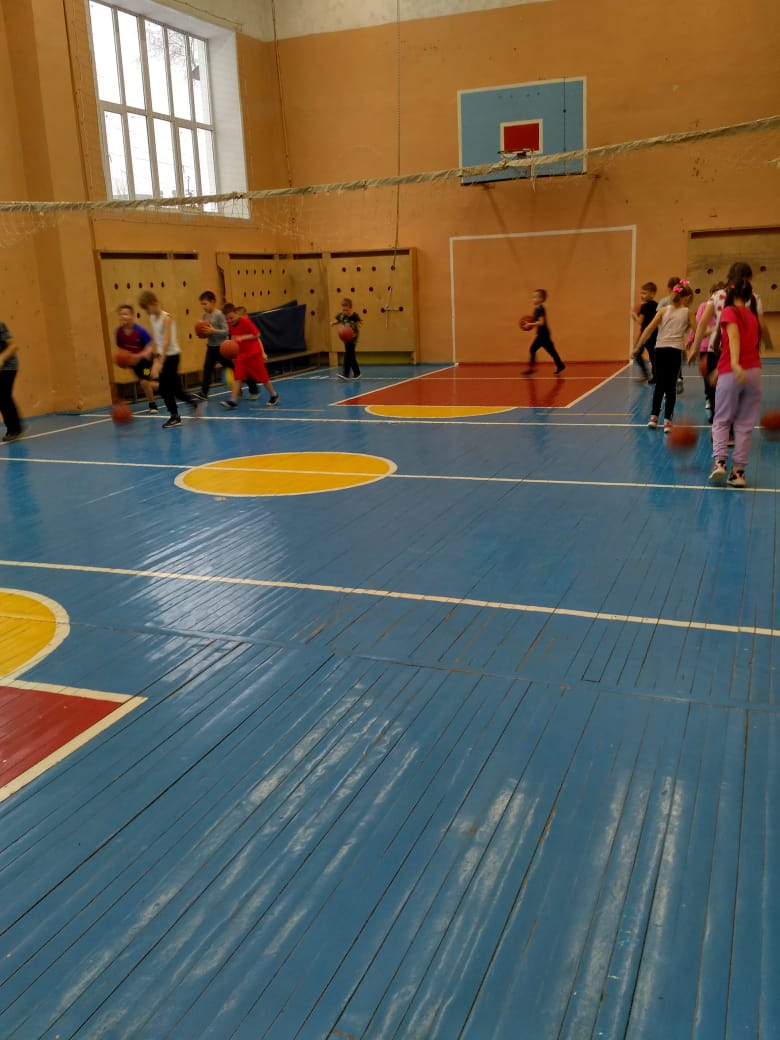 Кружок туристко-краеведческого направления «Азимут», в котором занимаются 30 детейРеализация  проекта «Современная школа»По программе «Земский учитель» в 2022-2023  учебном году в Кувшиновской средней школе начал работать молодой учитель биологииНа базе Кувшиновской школе №2 и Сокольнической школе работают центры образования естественно-научной и технической направленностей   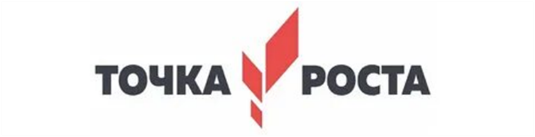  Кувшиновской школе №2                                                      Сокольническая основная школаИспользование ресурсов центра образования естественно-научной и технической направленностей «Точка роста» в образовательных средах школы.Преподавание учебных предметов из предметных областей «Биология», «Химия»,                                              «Биология», «Химия», «Физика», «Информатика»   Дополнительное образование детей по программам естественно-                          научной и   технической направленностей.Кружок  «Основы 3Д моделирования и                  Кружок естествознания для  прототипирования»                                                                  1 -4 классовЗанимаются 39 детей.                                                           (занимаются 100% обучающихся)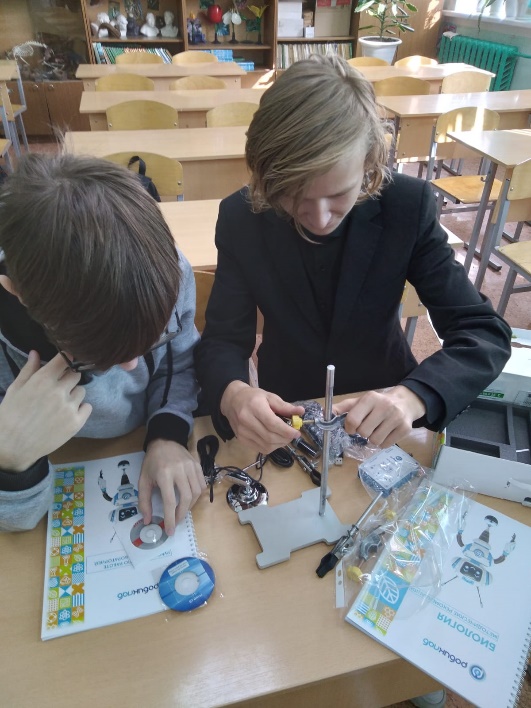 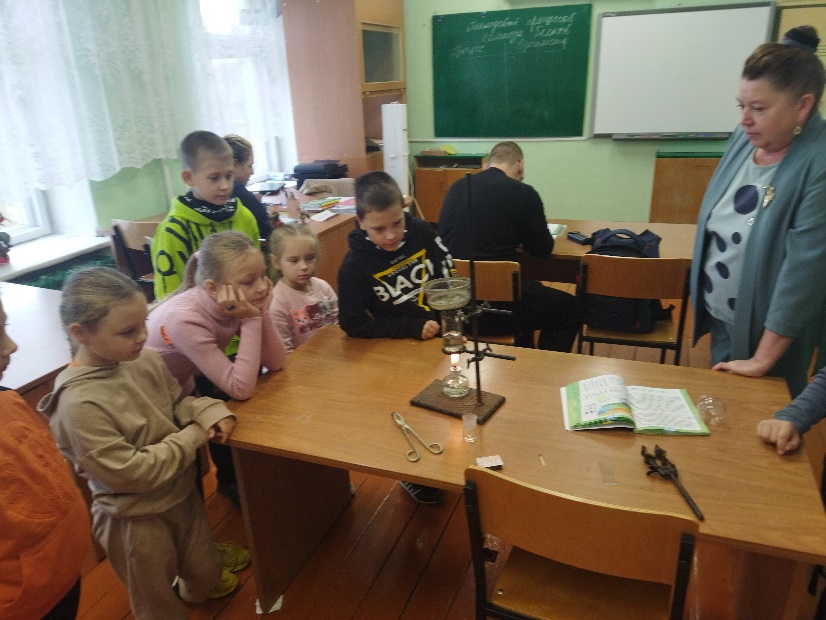 Кружок «Экология растений и животных»Занимаются 19 обучающихся.Реализация  проекта «Цифровая образовательная среда»В рамках реализации федерального проекта «Цифровая образовательная среда» национального проекта «Образование»   в 2022 году была произведена поставка оборудования в Прямухинскую среднюю школу.Оборудование используется  на уроках всех предметных областей.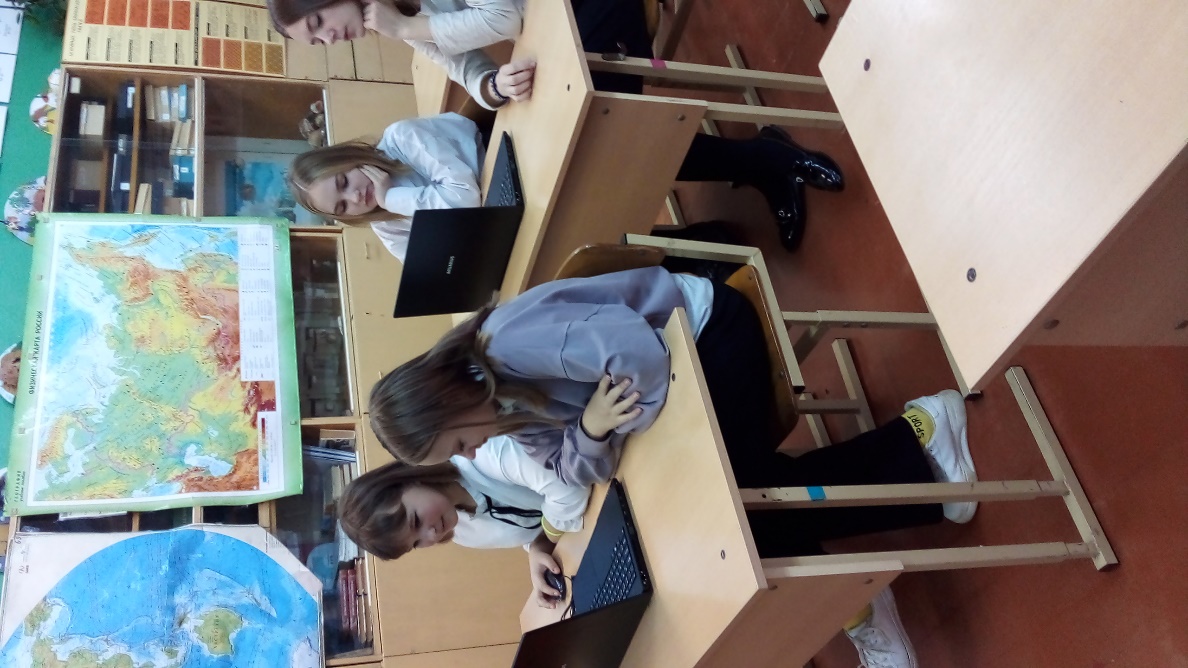 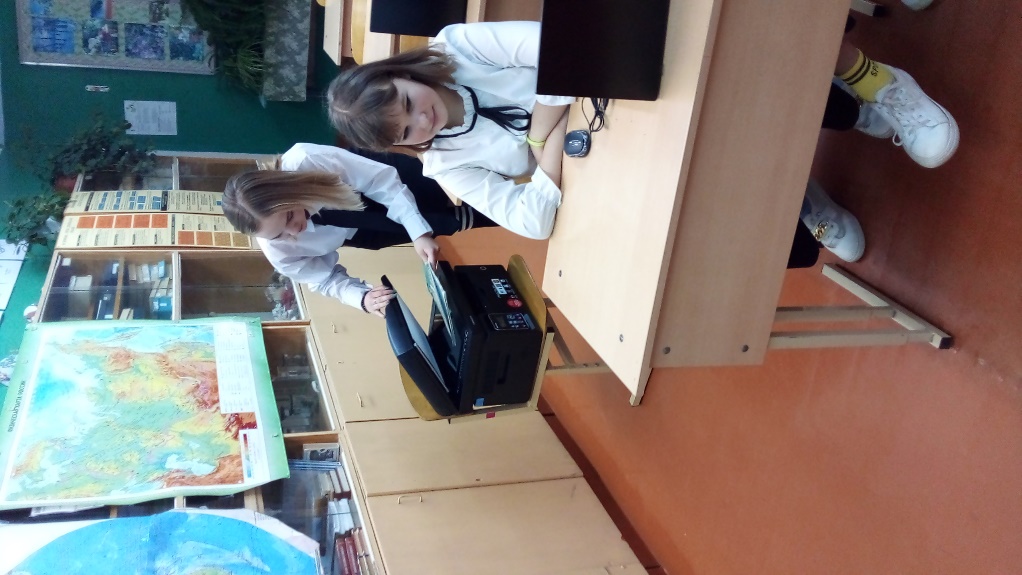 